REZYGNACJA Z CZŁONKOSTWA W STOWARZYSZENIU LKS„BŁĘKITNI” MODLNICAZ dniem ………………………………………….…..…. roku rezygnuję z członkostwa w stowarzyszeniu LKS „Błękitni” Modlnica. Jednocześnie oświadczam, iż zobowiązuje się do spłaty ewentualnych zaległości z tytułu składek członkowskich na rzecz LKS „Błękitni” Modlnica w terminie 7 dni od dnia złożenia rezygnacji. Wpłatę zaległości tytułem „składka członkowska” dokonam na klubowy numer konta bankowego: 06 8591 0007 0040 0004 6486 0001 Dane Członka Stowarzyszenia (zawodnika):…………………………………………………………………………………………            ………………………………………………………………………………… (Data i  podpis członka stowarzyszenia)                        (Data i  podpis rodzica/opiekuna) WYPEŁNIA LKS „Błękitni” Modlnica …………..………………………………………………..                                                                              …..………………..……………………………………. (Data przyjęcia rezygnacji)                                                                          (Podpis przedstawiciela Klubu)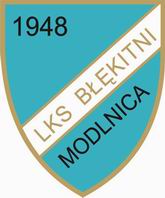 LUDOWY KLUB SPORTOWY“BŁĘKITNI” MODLNICA        ul.Sportowa 19       32-085 MODLNICA                 Konto KBS o/Wielka Wieś       06859100070040000464860001Modlnica ……...202.. r.Imię i nazwiskoNr PeselAdresTel. Rodzica/opiekunaAdres e-mailKwota zaległości z tytułu składek członkowskich LKS „Błękitni” Modlnica